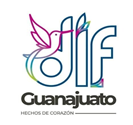         SISTEMA PARA EL DESARROLLO INTEGRAL DE LA FAMILIA DEL MUNICIPIO DE GUANAJUATOESQUEMA BURSÁTILDel 1 de enero al 31 de diciembre del 2021NO HUBO COMPRA O VENTA DE ACCIONES, NI OTROS ACTIVOS FINANCIEROS     “Bajo protesta de decir verdad declaramos que los Estados Financieros y sus notas, son razonablemente correctos y son responsabilidad del emisor”.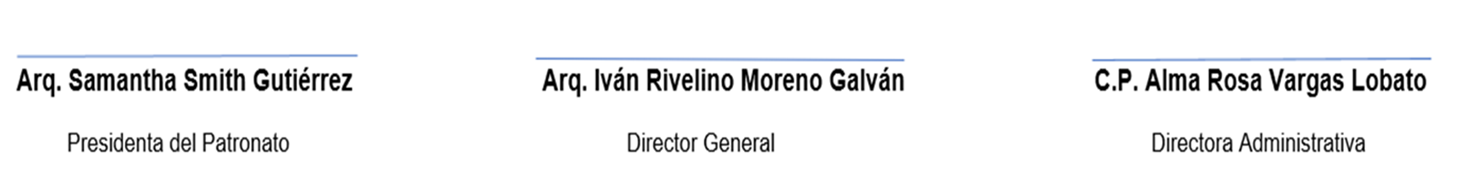 